TITLE OF THE COMMUNICATIONFirst A. Author*1, Second B. Author2 and Third C. Author31, 2 Department, Institute, City, COUNTRY.firstauthorsname@aaaa.bbb, secondauthorsname@aaaa.bbb3 Department, Institute, City, COUNTRY.thirdauthorsname@aaaa.bbbAbstract: the abstract should be 350 words at most in one page. The abstract should indicate the subject, purpose and scope of the research and succinctly summarize the methods used, the main results and the conclusions. A structured abstract must be a brief, comprehensive summary of a scientific work, so that readers may survey its contents in a fast and understandable way.Key words: Key word 1, Key word 2, Key word 3 (3 to 5 key words)Acknowledgments: If deemed necessary acknowledgments to funding bodies and/or other parties must be placed in a separate section at the end of the text before references. References: please follow the examples belowButt, T. and Russell, P. (2000). Hydrodynamics and cross-shore sediment transport in the swash-zone of natural beaches: A review. Journal of Coastal Research, 16 (2), 255-268.Jamal, M.H., Simmonds, D.J., Magar, V. and Pan, S., (2010). Modelling infiltration on gravel beaches with an XBeach variant. Proceedings of 32nd International Conference on Coastal Engineering, No. 32(2010), Shanghai, China, paper no. 156, 1-11.Pedrozo-Acuña, A. 2005. Concerning swash on steep beaches. PhD thesis, University of Plymouth, U.K.Samsul, A. R. (2011). The influence of anything to anything. Coastal Engineering, 22, 29-40.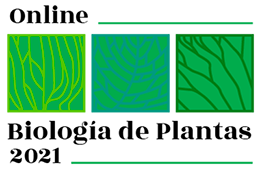 XXIV Meeting of the Spanish Society of Plant BiologyXVII Spanish Portuguese Congress on Plant BiologyBP 20217th- 8th July 2021